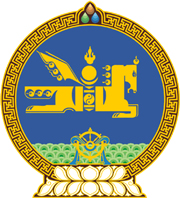 МОНГОЛ УЛСЫН ХУУЛЬ2023 оны 12 сарын 15 өдөр                                                               Төрийн ордон, Улаанбаатар хотЗЭЭЛИЙН ХЭЛЭЛЦЭЭР СОЁРХОН   БАТЛАХ ТУХАЙ1 дүгээр зүйл.Монгол Улс, Дэлхийн Банкны Олон улсын сэргээн босголт, хөгжлийн банк болон Олон улсын хөгжлийн ассоциаци хооронд 2023 оны 08 дугаар сарын 28-ны өдөр байгуулсан “Монгол Улсын тээврийн холболт болон логистикийг сайжруулах төсөл”-ийн Зээлийн хэлэлцээрийг Монгол Улсын Засгийн газрын өргөн мэдүүлснээр соёрхон баталсугай.   	МОНГОЛ УЛСЫН 	ИХ ХУРЛЫН ДАРГА 				Г.ЗАНДАНШАТАР   